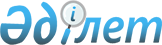 О мерах по санации фосфорной промышленности Республики Казахстан
					
			Утративший силу
			
			
		
					Постановление Кабинета Министров Республики Казахстан от 25 августа 1995 г. N 1186. Утратило силу - постановлением Правительства РК от 26 августа 1998 г. N 807 ~P980807.



        В целях стабилизации развития фосфорной промышленности
Республики Казахстан, использования рыночных форм и методов
управления производством, ликвидации потерь бюджетных средств в
фосфорной промышленности, обеспечения стабильных инвестиций из-за
рубежа, организации производства на уровне передовых мировых
технологий и менеджмента Кабинет Министров Республики Казахстан
постановляет:




          1. Согласиться с решениями общего собрания акционерного
общества "Фосфор" г. Шымкент о заключении договора по управлению с
фирмой "Donnex Enterprises Limited (British Virgin Islаnds).




          Рекомендовать правлению товарищества с момента принятия
настоящего постановления прекратить заключение каких-либо договоров
на экспорт продукции без письменного согласия фирмы "Donnex
Enterprises Liмitеd".




          2. Поручить Министерству промышленности и торговли Республики
Казахстан совместно с Государственным комитетом Республики Казахстан
по управлению государственным имуществом в 10 дневный срок
подготовить договор с фирмой "Donnex Enterpises Limited" об
управлении указанным товариществом, предусмотрев в нем:




          обязательства и гарантии сторон (урегулирование по сделкам,
заключенным до принятия настоящего постановления);




          возможность одностороннего расторжения договора в случае
невыполнения фирмой в течение 12 календарных месяцев обязательств по
обеспечению финансирования деятельности предприятия согласно
графику, представленному управляющей фирмой;




          систему обеспечения действенного контроля за выполнением
условий договора об управлении;




          другие необходимые условия.




          Уполномочить Государственный комитет Республики Казахстан по
управлению государственным имуществом (держатель государственного
пакета акций) подписать указанный договор.




          3. Министерству экономики и Министерству промышленности и
торговли Республики Казахстан предусмотреть оказание содействия
управляющей фирме в реализации производимого на экспорт объема
продукции на внешнем рынке.




          4. Министру промышленности и торговли Республики Казахстан
назначить представителя Правительства Республики Казахстан по
контролю за исполнением условий договора об управлении предприятием
и возложить на него координацию деятельности государственных органов
по осуществлению настоящего постановления.




          5. Министерству юстиции Республики Казахстан подготовить
предложения об отмене правительственных решений, противоречащих
настоящему постановлению.





  Премьер-министр
Республики Казахстан


					© 2012. РГП на ПХВ «Институт законодательства и правовой информации Республики Казахстан» Министерства юстиции Республики Казахстан
				